Тест: "Взаимное расположение  прямых и плоскостей".Вариант: №1.Задание №1Задание №1Раздел геометрии, изучающий свойства фигур на плоскости называется ...Раздел геометрии, изучающий свойства фигур на плоскости называется ...Выберите один из 4 вариантов ответа:Выберите один из 4 вариантов ответа:1)геометрия;2)тригонометрия;3)планиметрия;4)стереометрия.Задание №2Задание №2Сформулируйте вторую аксиому стереометрии.Сформулируйте вторую аксиому стереометрии.Задание №3Задание №3Если две плоскости не имеют общих точек, то они ...Если две плоскости не имеют общих точек, то они ...Выберите один из 4 вариантов ответа:Выберите один из 4 вариантов ответа:1)пересекаются;2)параллельны;3)прямая лежит в данной плоскости;4)являются скрещивающимися.Задание №4Задание №4Основными понятиями планиметрии являются ...Основными понятиями планиметрии являются ...Выберите один из 4 вариантов ответа:Выберите один из 4 вариантов ответа:1)точка, прямая, плоскость;2)круг, квадрат, прямоугольник, ромб, параллелограмм и т.д.3)куб, пирамида, тетраэдр, призма, конус, шар, сфера и т.д.4)точка, прямая.Задание №5Задание №5По рисунку укажите точки лежащие в плоскости CDB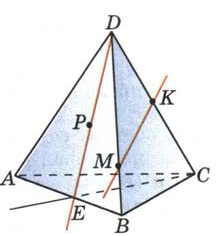 По рисунку укажите точки лежащие в плоскости CDBВыберите несколько из 7 вариантов ответа:Выберите несколько из 7 вариантов ответа:1)A2)C;3)D;4)E.5)М6)К7)PЗадание №6Задание №6Дан куб. Укажите прямые скрещивающиеся с ребром D'C'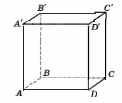 Дан куб. Укажите прямые скрещивающиеся с ребром D'C'Выберите несколько из 7 вариантов ответа:Выберите несколько из 7 вариантов ответа:1)ВB';2)CC';3)AB;4)A'B';5)DA;6)D'D;7)BC.Задание №7Задание №7По рисунку укажите плоскости, в которых лежит прямая DB.По рисунку укажите плоскости, в которых лежит прямая DB.Выберите несколько из 5 вариантов ответа:Выберите несколько из 5 вариантов ответа:1)ADB;2)DBC;3)ADC;4)ABC.5)EDCЗадание №8Задание №8Если прямая и плоскость имеют две общих точки, то они ...Если прямая и плоскость имеют две общих точки, то они ...Выберите один из 4 вариантов ответа:Выберите один из 4 вариантов ответа:1)пересекаются;2)параллельны;3)прямая лежит в данной плоскости;4)являются скрещивающимися.Задание №9Задание №9Если прямая и плоскость пересекаются, то количество общих точек этих плоскостей равно...Если прямая и плоскость пересекаются, то количество общих точек этих плоскостей равно...Выберите несколько из 4 вариантов ответа:Выберите несколько из 4 вариантов ответа:1)1;2)2;3)0;4)бесконечное множество.Задание №10Задание №10Основными понятиями стереометрии являются ...Основными понятиями стереометрии являются ...Выберите один из 4 вариантов ответа:Выберите один из 4 вариантов ответа:1)точка, прямая, плоскость;2)круг, квадрат, прямоугольник, ромб, параллелограмм и т.д.3)куб, пирамида, тетраэдр, призма, конус, шар, сфера и т.д.4)точка, прямая.Задание №11Задание №11В стереометрии точка обозначается ...В стереометрии точка обозначается ...Выберите один из 4 вариантов ответа:Выберите один из 4 вариантов ответа:1)одной строчной буквой латинского алфавита;2)одной заглавной буквой латинского алфавита;3)одной буквой греческого алфавита;4)двумя заглавными буквами латинского алфавита;Задание №12Задание №12Если две плоскости пересекаются, то количество общих точек этих плоскостей равно...Если две плоскости пересекаются, то количество общих точек этих плоскостей равно...Выберите несколько из 4 вариантов ответа:Выберите несколько из 4 вариантов ответа:1)1;2)2;3)0;4)бесконечное множество.Задание №13Задание №13Три прямые проходят через одну точку. Через каждые две из них проведена плоскость. Сколько всего проведено плоскостей?Три прямые проходят через одну точку. Через каждые две из них проведена плоскость. Сколько всего проведено плоскостей?Выберите один из 4 вариантов ответа:Выберите один из 4 вариантов ответа:1)1;2)2;3)3; 4)4.Задание №14Задание №14Для того, чтобы прямая лежала в плоскости необходимо, чтобы, как минимум, в плоскости лежало такое количество точек этой прямой: Для того, чтобы прямая лежала в плоскости необходимо, чтобы, как минимум, в плоскости лежало такое количество точек этой прямой: Выберите несколько из 4 вариантов ответа:Выберите несколько из 4 вариантов ответа:1)1;2)2;3)0;4)бесконечное множество.Задание №15Задание №15В планиметрии прямая обозначается ...В планиметрии прямая обозначается ...Выберите несколько из 4 вариантов ответа:Выберите несколько из 4 вариантов ответа:1)одной строчной буквой латинского алфавита;2)одной заглавной буквой латинского алфавита;3)одной буквой греческого алфавита;4)двумя заглавными буквами латинского алфавита;